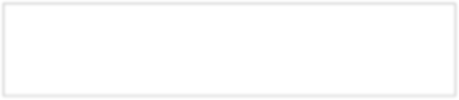 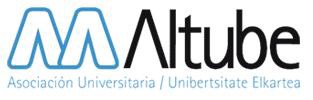 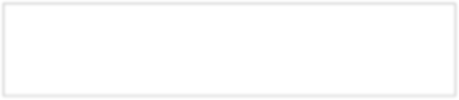 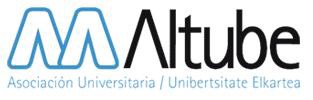 BAZKIDEAREN DATUAK  DATOS DEL SOCIO                       BAZKIDE ZENBAKIA Nº DE SOCIONAN  DNIHelbidea  DirecciónUdalerria  MunicipioE-mail  Correo electrónicoIzen-deiturak  Nombre y Apellidos        PK  CPProbintzia  Provincia               Telefonoa  Teléfono                                  Unibertsitatea  Universidad    Kurtsoa CursoORDAINKETA MODUA  FORMA DE PAGO CUOTA DE TRANSPORTE HURRENGO KONTUAN DIRU-SARTZEA  INGRESO EN EL SIGUIENTE Nº DE CUENTACAJA RURAL: ES09  3008 0237 86 3607139320 *concepto: nombre y dos apellidos o Nºsocio.  MARKA EZAZU AUKERATZEN DUZUN ORDAINKETA MODUA  MARCA LA MODALIDAD DE PAGO:                     Kurtso osoa ordainketa bakar batean  Curso completo en un pago previo al inicio                     Kurtso osoa bi ordainketetan  Curso completo en dos pagos (1-5 sept / 1-5 dic)                             BESTE ORDAINKETA MODUAK  OTRAS MODALIDADES DE PAGO:Hiruhilabete ordainketa  Pago trimestral (pago al trimestre)Hileko ordainketa  Pago mensual (pago al mes)BAZKIDE KUOTA  CUOTA DE ASOCIADO(Urtarrilan pasako da behean uzten duzuen kontutik  Se pasará 1-5 de Enero de 2021 por la cuenta que nos faciliten)Kontu korronte zenbakia  Número de cuenta (IBAN + 20 zenbakiak  dígitos)                 SINADURA  FIRMANire onarpena ematen dut zerbitzuari buruzko abisu guztiak whatsapp bitartez ere bidal diezazkidazuen. Doy mi consentimiento para que todas las alertas del servicio se me notifiquen también a través de whatsapp.                    DATU PERTSONALEN BABESAHonako inskripzio-orri honen bitartez, bazkideak 2020/2021 ikasturteari dagokion kuota ordaintzeko konpromisoa hartzen du eta IFK 601029222 duen Altube Unibertsitate Elkarteari emandako kontu korrontean bazkide kuota kobratzeko baimena ematen dio, kuota honek, interesdunak Altube Unibertsitate Elkartetik baja emateko nahia azaltzen ez duen bi9tartean, izaera mugagabea du-eta. Xedatutako guzti hau ordainketa- zerbitzuei buruzko 6/2009 Legearen arabera.Abenduaren 13ko 15/1999 Lege Organikoa, Izaera Pertsonaleko Datuak Babesterari Buruzkoa, eta 2016ko apirilaren 27ko Europar Parlamentu eta Kontseiluko 2016/679 Datu Babesaren inguruko Araudi Orokorra (EB) betez, zure datu pertsonalak tratamendu ekintzen artxibo batean gorde daitezkeela jakinarazten dizugu, Altube Unibertsitate Elkarteak aurretiaz aipatutako oinarri juridikoak zehaztutako sekretu eta segurtasun betebeharren betekizuna bermatuz; artxibo honen xedea zurekin dugun harremanetik eratorritako konpromisoak bete, kudeatzea, aurrekontua egitea eta fakturatzea delarik. Era berean, bazkideak, inprimaki hau entregatzerakoan, albait zerbitzurik onena emateko bere datuei dagokien tratamendua eman dakiela onartzen du. Azken honek ez du eragozten legez aitortutako eskubideak erabiltzeko kudeaketaren aurka, sarbiderako, zuzenketarako eta deuseztapenerako.PROTECCIÓN DE DATOS PERSONALESMediante la presente hoja de renovación el asociado se compromete a abonar la cuota de transporte del curso 2020/2021 y autoriza a la Asociación Universitaria Altube con CIF: G01029222 a que gire en el número de cuenta facilitado, la cuota de asociado, la cual tiene carácter indefinido en tanto que el interesado no manifieste su deseo de darse de baja en la Asociación Universitaria Altube. Todo ello según lo exigido por la Ley de Servicios de Pagos 16/2009.En cumplimiento con la Ley Orgánica 15/1999, de 13 de diciembre, de Protección de Datos de Carácter Personal (LOPD) y con el Reglamento General de Protección de Datos (UE) 2016/679 del Parlamento Europeo y del Consejo, de 27 de abril de 2016, le informamos de que sus datos personales podrán ser archivados en un registro de actividades de tratamiento, garantizando la Asociación Universitaria Altube el cumplimiento de los deberes de secreto y seguridad establecidos en la base jurídica anteriormente citada, cuya finalidad sea la de gestionar, presupuestar, facturar y poder atender los compromisos derivados de la relación que mantenemos con usted. Asimismo, el/la asociado/a, al rellenar y entregar este formulario, acepta que sus datos personales sean sometidos al tratamiento adecuado para prestar el mejor servicio posible. Esto último no perjudica al ejercicio de los derechos reconocidos por ley para la oposición al tratamiento, acceso, rectificación y cancelación.BERRITZE-INPRIMAKIA GENERAL ÁLAVA, 10-6., 2. BULEGOAN ENTREGATU EDO E- MAILEZ BIDALI DEZAKEZUE, HURRENGO HELBIDERA: btrabajo@altube.org              ENTREGA EL FORMULARIO DE RENOVACIÓN EN: C/ GENERAL ÁLAVA, 10-6º, OFICINA 2              O ENVIANOSLA POR EMAIL: btrabajo@altube.orgHurrengo urteko kuotak jakitear eman ditzagun ostean eta aukeratutako ordainketa moduaren arabera, etor zaitez pasa den urteko karneta balioztatzera oradinketaren egiaztagiriarekin. Una vez publicadas las tarifas y según la modalidad de pago elegida, pásate a validar el mismo         carnet con el justificante del ingreso.              NOTAS:En el caso del pago trimestral y del mensual, siempre tendrá que hacerse el ingreso y pasar a validar el      carnet  por la oficina con el justificante  de  pago  antes  del  comienzo  del  siguiente periodo.  Por ejemplo,  una  vez  vaya  a  finalizar  el  primer  trimestre  (sep-oct-nov),  se habrá de hacer el ingreso y pasar a validar el carnet con el justificante antes de finalizar el mes pues, de lo contrario, el día 1 de diciembre el sistema no dejará acceder al transporte.Si el carnet se extraviara o se rompiera debe pasar por la oficina a solicitar un duplicado que tendrá un coste de 5€. No se dejará acceder al autobus a nadie sin el carnet de transporte de la Asociación.Si un socio decide darse de baja lo debe de comunicar, y se le devolverá parte del importe abonado calculando en base al tiempo que haya estado viajando por meses. Ej: Si un socio decide dares de baja el 30 de nov. habría estado viajando tres meses y se restaría al pago obtenido. 